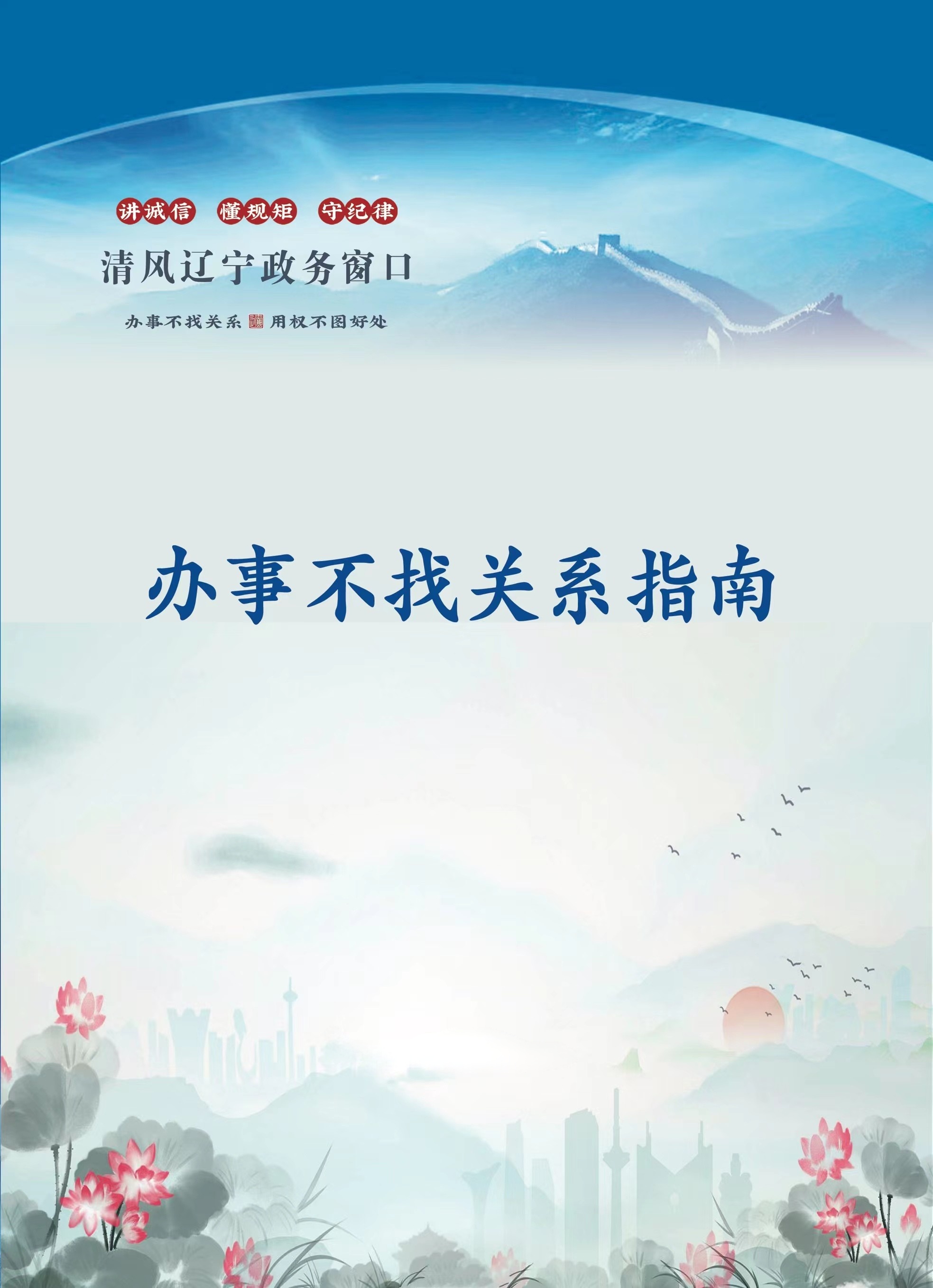 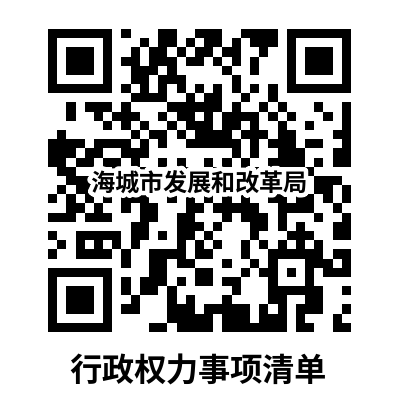 行政权力事项清单办事不找关系路径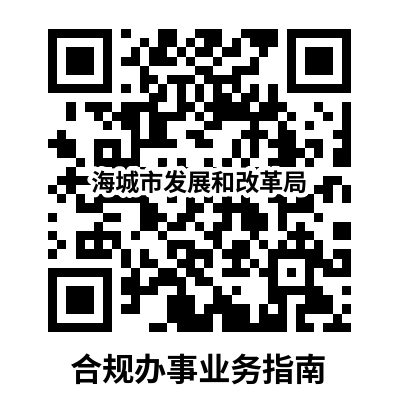 合规办事业务指南一、其他行政权力          1. 内资项目（工业技术改造项目除外）备案《国务院关于投资体制改革的决定》（国发〔2004〕20号）第二部分第（一）、（二）：对于企业不使用政府投资建设的项目，一律不再实行审批制。其中，政府仅对重大项目和限制类项目从维护社会公共利益角度进行核准，其他项目无论规模大小，均改为备案制。 《企业投资项目核准和备案管理条例》（国务院令第673号）第十三条：实行备案管理的项目，企业应当在开工建设前通过在线平台将下列信息告知备案机关：（一）企业基本情况；（二）项目名称、建设地点、建设规模、建设内容；（三）项目总投资额；（四）项目符合产业政策的声明。企业应当对备案项目信息的真实性负责。1.1  需提供要件① 项目备案信息登记表（资料来源：申请人）1.2  办理路径①窗口办：海城市政务服务中心一楼发改局综合接件窗口②网上办：鞍山政务服务网http://spj.anshan.gov.cn/aszwdt/epointzwmhwz/pages/legal/personaleventdetail?taskguid=c1f0c811-12d2-4a1d-98e5-ecf766d1e3f0&taskid=d8eb1fc0-834e-11e9-9393-fa163ed14ae8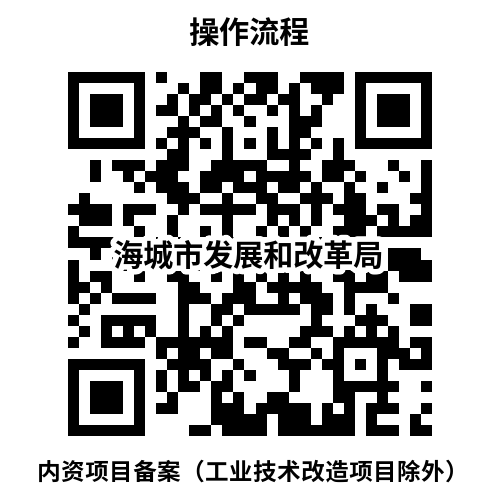 1.3  办理时限：即时办结1.4  温馨提示：为保障您便捷快速办理内资项目备案（工业技术改造项目除外），建议您优先选择“网上办”方式。确需到海城市政务服务中心办理，您可先拨打咨询电话，我们为您提供预约服务和延时服务，如有问题可拨打3163053咨询投诉。二、行政许可1. 电网工程项目核准《国务院关于投资体制改革的决定》（国发〔2004〕20号）第二部分第（一）、（二）：对于企业不使用政府投资建设的项目，一律不再实行审批制。其中，政府仅对重大项目和限制类项目从维护社会公共利益角度进行核准。 国务院关于发布政府核准的投资项目目录(2016年本)的通知(国发[2016]72号) 《国务院办公厅关于印发国家发展和改革委员会主要职责内设机构和人员编制规定的通知》（国办发〔2008〕102号）第二条（五）：按国务院规定权限审批、核准、审核重大建设项目、重大外资项目、境外资源开发类重大投资项目和大额用汇投资项目。 《企业投资项目核准和备案管理条例》（国务院令第673号）第三条：对关系国家安全、涉及全国重大生产力布局、战略性资源开发和重大公共利益等项目，实行核准管理。具体项目范围以及核准机关、核准权限依照政府核准的投资项目目录执行。政府核准的投资项目目录由国务院投资主管部门会同国务院有关部门提出，报国务院批准后实施，并适时调整。国务院另有规定的，依照其规定。 1.1  需提供要件① 国土资源（海洋）行政主管部门出具的用地（用海）预审意见（国土资源主管部门明确可以不进行用地预审的情形除外）（资料来源：申请人）②城乡规划行政主管部门出具的选址意见书（仅指以划拨方式提供国有土地使用权的项目） （资料来源：申请人）③项目申请报告（资料来源：申请人）④中外投资各方的企业注册证明材料。投资意向书，增资、并购项目的公司董事会决议。并购项目申请报告还应包括并购方情况、并购安排、融资方案和被并购方情况、被并购后经营方式、范围和股权结构、所得收入的使用安排等（外商投资项目，总投资3亿美元以下）（资料来源：申请人）1.2 办理路径①窗口办：海城市政务服务中心一楼发改局综合接件窗口②网上办：鞍山政务服务网http://spj.anshan.gov.cn/aszwdt/epointzwmhwz/pages/legal/personaleventdetail?taskguid=dfa5431f-6018-448b-aa69-7b8fe7151561&taskid=95e3833c-e696-47db-9e3f-415c706d9f89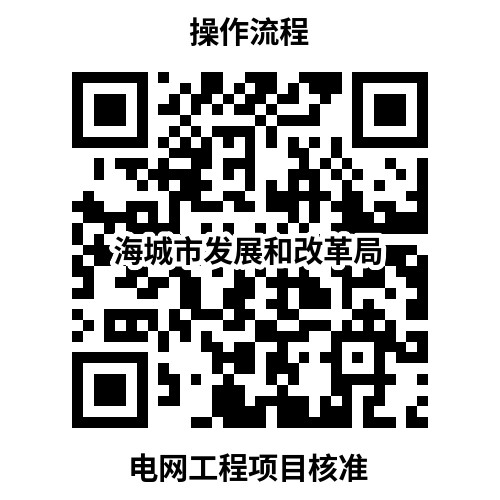 1.3 办理时限：2个工作日1.4  温馨提示：为保障您便捷快速办理电网工程项目核准，建议您优先选择“网上办”方式。确需到海城市政务服务中心办理，您可先拨打咨询电话，我们为您提供预约服务和延时服务，如有问题可拨打3163053咨询投诉。三、内部管理1.政府投资项目建议书审批对市本级财政预算资金、纳入市财政预算管理的各项资金投资的固定资产投资项目建议书审批。1.1需提供要件①项目建议书。（来源：项目建设单位自备）②正式请示文件。（来源：项目建设单位自备）③辽宁省投资在线审批平台赋码。（来源：辽宁政务服务网）2.2办理路径①窗口办：海城市政务服务中心一楼发改局综合接件窗口②网上办：辽宁政务服务网https://sso.lnzwfw.gov.cn/ids/custom/liaoning/fa_login.jsp?coAppName=aHpUenhtUm9vdA==&coSessionId=REE5RkFGNjQ4MEU5MEVGRDgxNzc5QTU2NjI0RTQ0M0U=&gSessionId=MUREREJFOEZBRDAyMDhCMjRDM0FGN0EyNzQ1MTYwOTYtMTkyLjE2OC4xMjIuMQ==&surl=aHR0cHM6Ly93d3cubG56d2Z3Lmdvdi5j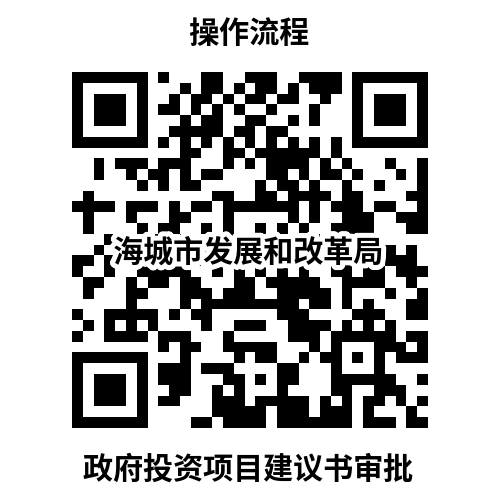 2.3办理时限：5个工作日内办结。（不包含项目评审时间）2.政府投资项目可行性研究报告审批对市本级财政预算资金、纳入市财政预算管理的各项资金投资的固定资产投资项目可行性研究报告审批。2.1需提供要件①具有相关资质的咨询单位编制的可行性研究报告。（来源：项目建设单位自备）②正式请示文件。（来源：项目建设单位自备）③辽宁省投资在线审批平台赋码。（来源：辽宁政务服务网）④项目建议书批复。（来源：市发展和改革局）⑤建设项目用地预审与选址意见书。（来源：市自然资源局）⑥资金来源证明。（来源：市财政局）2.2办理路径①窗口办：海城市政务服务中心一楼发改局综合接件窗口②网上办：辽宁政务服务网https://sso.lnzwfw.gov.cn/ids/custom/liaoning/fa_login.jsp?coAppName=aHpUenhtUm9vdA==&coSessionId=REE5RkFGNjQ4MEU5MEVGRDgxNzc5QTU2NjI0RTQ0M0U=&gSessionId=MUREREJFOEZBRDAyMDhCMjRDM0FGN0EyNzQ1MTYwOTYtMTkyLjE2OC4xMjIuMQ==&surl=aHR0cHM6Ly93d3cubG56d2Z3Lmdvdi5j2.3办理时限：5个工作日内办结。（不包含项目评审时间）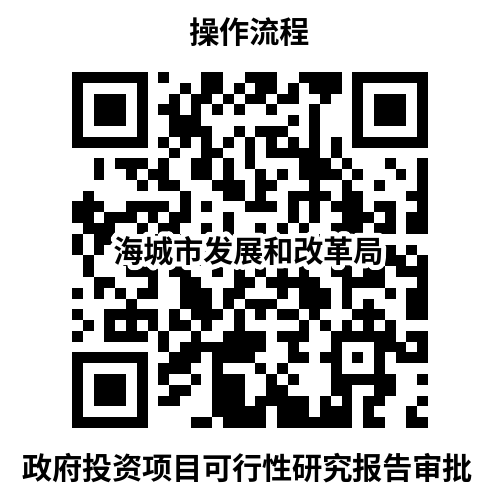 3.政府投资项目初步设计审批对市本级财政预算资金、纳入市财政预算管理的各项资金投资的固定资产投资项目，及中央预算内投资中的政府投资项目（不包括交通、水利项目）初步设计审批。3.1需提供要件①具有相关资质的设计单位编制的初步设计方案。（来源：项目建设单位自备）②正式请示文件。（来源：项目建设单位自备）③辽宁省投资在线审批平台赋码。（来源：辽宁政务服务网）④可行性研究报告批复。（来源：市发展和改革局）⑤资金来源证明。（来源：市财政局）3.2办理路径①窗口办：海城市政务服务中心一楼发改局综合接件窗口②网上办：辽宁政务服务网https://sso.lnzwfw.gov.cn/ids/custom/liaoning/fa_login.jsp?coAppName=aHpUenhtUm9vdA==&coSessionId=REE5RkFGNjQ4MEU5MEVGRDgxNzc5QTU2NjI0RTQ0M0U=&gSessionId=MUREREJFOEZBRDAyMDhCMjRDM0FGN0EyNzQ1MTYwOTYtMTkyLjE2OC4xMjIuMQ==&surl=aHR0cHM6Ly93d3cubG56d2Z3Lmdvdi5j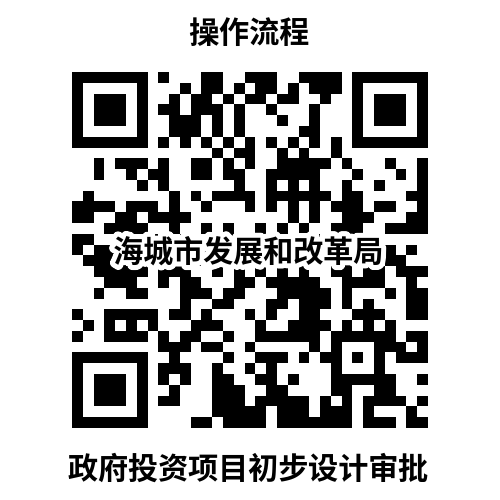 3.3办理时限：5个工作日内办结。（不包含项目评审时间）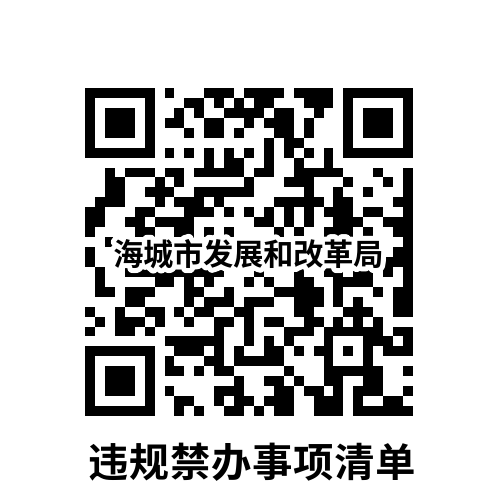 违规禁办事项清单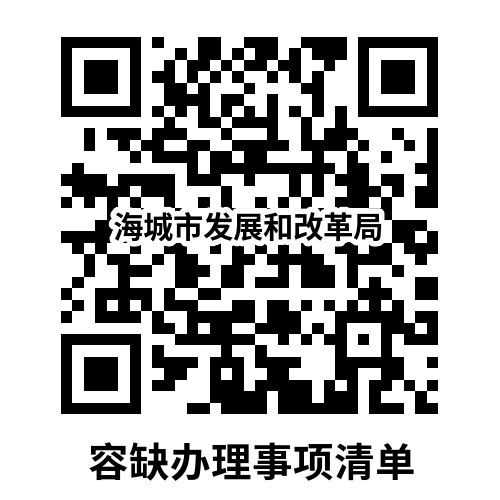 容缺办理事项清单注：一个业务事项涉及多种可容缺资料的，可同时容缺。事项
类别序号事项页码操作流程其他行政权力1内资项目（工业技术改造项目除外）备案4行政许可2电网工程项目核准5内部管理3政府投资项目建议书审批 7内部管理4政府投资项目可行性研究报告审批8 内部管理5政府投资项目初步设计审批9 禁办事项禁 办 情 形一、禁办内资项目（工业技术改造项目除外）备案1.不符合产业政策一、禁办内资项目（工业技术改造项目除外）备案2.实行核准管理项目二、禁办电网工程项目核准1.不符合公共利益二、禁办电网工程项目核准2.并购项目申请报告内容不完整三、禁办政府投资项目建议书审批1.编制的项目建议书不完备。三、禁办政府投资项目建议书审批2.未提供请示文件或者非正式公文。三、禁办政府投资项目建议书审批3.未在辽宁政务服务网进行项目赋码并报送。四、禁办政府投资项目可行性研究报告审批1.编制的可行性研究报告不完备。四、禁办政府投资项目可行性研究报告审批2.未提供请示文件或者非正式公文。四、禁办政府投资项目可行性研究报告审批3.未在辽宁政务服务网进行项目赋码并报送。四、禁办政府投资项目可行性研究报告审批4.新建项目未提供用地选址规划预审意见。四、禁办政府投资项目可行性研究报告审批5.未落实资金来源。五、禁办政府投资项目初步设计审批1.编制的初步设计不完备。五、禁办政府投资项目初步设计审批2.未提供请示文件或者非正式公文。五、禁办政府投资项目初步设计审批3.未在辽宁政务服务网进行项目赋码并报送。五、禁办政府投资项目初步设计审批4.未落实资金来源。五、禁办政府投资项目初步设计审批5.未完成可行性研究报告批复。禁办事项存在禁办情形中的任意一种即禁止办理禁办事项存在禁办情形中的任意一种即禁止办理序号业务事项可容缺资料资料来源补正期限1电网工程项目核准中外投资各方的企业注册证明材料。投资意向书，增资、并购项目的公司董事会决议。并购项目申请报告还应包括并购方情况、并购安排、融资方案和被并购方情况、被并购后经营方式、范围和股权结构、所得收入的使用安排等（外商投资项目，总投资 3 亿美元以下）申请人提供审批之前，补全材料2可行性研究报告项目建议书批复、改建项目用地预审与选址意见书项目建设单位提供无需补正